Ο Πρόεδρος του Τμήματος Γεωπονίας της Σχολής Γεωπονίας και Τροφίμων του Πανεπιστημίου ΠελοποννήσουΈχοντας υπόψη:Την παρ. 1,2 του άρθρου 18 του ν. 4485/2017 (ΦΕΚ 114/τ.Α΄/04-08-2017) «Οργάνωση και λειτουργία της ανώτατης εκπαίδευσης, ρυθμίσεις για την έρευνα και άλλες διατάξεις», όπως συμπληρώθηκε με την παρ. 6α του άρθρου 19 του Ν. 4521/2018 (ΦΕΚ 38/τ.Α΄/02-03-2018) «Ίδρυση Πανεπιστημίου Δυτικής Αττικής και άλλες διατάξεις»,Την αριθ. 7656 Διαπιστωτική Πράξη του Πρύτανη του ΠΑ-ΠΕΛ για την Εκλογή Κοσμήτορα της Σχολής Γεωπονίας και Τροφίμων (ΦΕΚ 734/13-09-2019 τ. Υ.Ο.Δ.Δ.) Την αριθ. 7652 Διαπιστωτική Πράξη του Πρύτανη του ΠΑ-ΠΕΛ για την Εκλογή Προέδρου του Τμήματος Γεωπονίας της Σχολής Γεωπονίας και Τροφίμων (ΦΕΚ 734/13-09-2019 τ. Υ.Ο.Δ.Δ.) Το με αριθμ. Πρωτ. 51/19-09-2019 έγγραφο του Κοσμήτορα της Σχολής με θέμα «Ορισμός Εκπρόσωπων Τμήματος στην Κοσμητεία της Σχολής Γεωπονίας και Τροφίμων του ΠΑ-ΠΕΛΤις διατάξεις του Ν. 4610/07-05-2019 «Συνέργειες Πανεπιστημίων και Τ.Ε.Ι., πρόσβαση στην τριτοβάθμια εκπαίδευση, πειραματικά σχολεία, Γενικά Αρχεία του Κράτους και λοιπές διατάξεις»το γεγονός ότι στο Τμήμα Γεωπονίας της  Σχολής Γεωπονίας και Τροφίμων, δεν έχουν συσταθεί Τομείς,Τις διατάξεις των άρθρων 2,3 και 4 του Ν3861/2010 (ΦΕΚ Α΄112( «Ενίσχυση της διαφάνειας με την υποχρεωτική ανάρτηση νόμων και πράξεων των κυβερνητικών διοικητικών και αυτοδιοίκητων οργάνων στο διαδίκτυο στο διαδίκτυο «Πρόγραμμα Διαύγεια και άλλες διατάξεις», όπως  τροποποιήθηκαν με το άρθρο 23 του Ν. 4210/2013 (ΦΕΚ Α΄254) ¨Ρυθμίσεις Υπουργείου Διοικητικής Μεταρρύθμισης και Ηλεκτρονικής Διακυβέρνησης και άλλες διατάξεις»Το ΦΕΚ με αρ. φύλλου 2024/τ.Β’ /05-06-2018 «Λειτουργία σχολών με δύο τμήματα….»κατ’ άρθρο 19 παρ. 6α του ν. 4521/2018 (ΦΕΚ 38/τ.Α΄/02-03-2018)ΠΡΟΚΗΡΥΣΣΕΙεκλογές για την ανάδειξη τριών (3) Μελών ΔΕΠ του Τμήματος Γεωπονίας για συμμετοχή στην Κοσμητεία της Σχολής Γεωπονίας και Τροφίμων του Πανεπιστημίου Πελοποννήσου.Οι εκπρόσωποι των Τμημάτων που αποτελούν μέλη της Κοσμητείας και οι οποίοι δεν είναι Πρόεδροι ή Αναπληρωτές Πρόεδροι Τμημάτων εκλέγονται από τη Συνέλευση του οικείου Τμήματος, για θητεία ενός (1) έτους μετά από σχετική προκήρυξη εκλογών από τον Πρόεδρο του Τμήματος. Η προκήρυξη εκδίδεται τουλάχιστον πέντε (5) μέρες πριν την ημέρα των εκλογών. Οι υποψηφιότητες υποβάλλονται εντός τριήμερης προθεσμίας από την προκήρυξη των εκλογών, στη Γραμματεία του Τμήματος. Δικαίωμα υποψηφιότητας έχουν τα μέλη ΔΕΠ που κατέχουν θέση βαθμίδας Καθηγητή ή Αναπληρωτή Καθηγητή ή Επίκουρου Καθηγητή.Κατά την εκλογική συνεδρίαση της Συνέλευσης υπάρχουν κοινό ψηφοδέλτιο με τα ονόματα όλων των υποψηφίων καθώς και λευκά ψηφοδέλτια. Οι εκλογές διεξάγονται από τριμελή εφορευτική επιτροπή, στην οποία συμμετέχουν μέλη της Συνέλευσης που προτείνονται από τον  Πρόεδρο του Τμήματος. Κατά την ψηφοφορία, κάθε μέλος της Συνέλευσης διαθέτει μέχρι τρείς (3) ψήφους. Διαπιστωτική πράξη για τους εκλεγέντες εκδίδει ο Πρόεδρος του Τμήματος.Σε περίπτωση που στο Τμήμα δεν υποβληθούν υποψηφιότητες ή δεν υπηρετούν μέλη ΔΕΠ ικανής βαθμίδας και μέχρι την συμπλήρωση του αριθμού τρία (3), οι εκπρόσωποι του Τμήματος ορίζονται για θητεία ενός (1) έτους από τη Σύγκλητο του Ιδρύματος από μέλη ΔΕΠ όλων των βαθμίδων τακτική ή προσωποπαγή θέση με προτεραιότητα στις τρείς πρώτες βαθμίδες.Ως ημερομηνία διεξαγωγής των εκλογών ορίζεται η 31η Οκτωβρίου 2019, ημέρα Πέμπτη, και ώρα 10:00-11:00 στην αίθουσα 118Α του ΙδρύματοςΚαλούνται τα ενδιαφερόμενα Μέλη ΔΕΠ του Τμήματος Γεωπονίας να υποβάλουν στη Γραμματεία του Τμήματος, αίτηση υποψηφιότητας, εντός πενθήμερης προθεσμίας από την ημερομηνία της παρούσας προκήρυξης των εκλογών, ήτοι από την Δευτέρα, 21/10/2019 έως και τη Παρασκευή 25/10/2019. Η αίτηση υποβολής υποψηφιότητας κατατίθεται στη Γραμματεία του Τμήματος Γεωπονίας, προσωπικά ή μέσω εξουσιοδοτημένου εκπροσώπου ή ηλεκτρονικά στο e-mail: tg@teikal.gr.Οι υποψήφιοι ανακηρύσσονται με απόφαση της Πρόεδρου του Τμήματος Γεωπονίας, η οποία θα εκδοθεί την επόμενη εργάσιμη ημέρα από τη λήξη της προθεσμίας υποβολής των υποψηφιοτήτων.Η παρούσα προκήρυξη, να αναρτηθεί στην Ιστοσελίδα του Τμήματος και στο Πρόγραμμα  ΔΙΑΥΓΕΙΑ.Ο ΠΡΟΕΔΡΟΣ ΤΟΥ ΤΜΗΜΑΤΟΣ Δρ. ΔΗΜΟΠΟΥΛΟΣ ΒΑΣΙΛΕΙΟΣΑΝΑΠΛΗΡΩΤΗΣ ΚΑΘΗΓΗΤΗΣΣυνημμένο: Υπόδειγμα αίτησης υποψηφιότηταςΑΙΤΗΣΗ ΥΠΟΨΗΦΙΟΤΗΤΑΣΓΙΑ ΤΗΝ ΑΝΑΔΕΙΞΗ ΜΕΛΟΥΣ ΔΕΠ ΤΟΥ ΤΜΗΜΑΤΟΣ ΓΕΩΠΟΝΙΑΣΓΙΑ ΣΥΜΜΕΤΟΧΗ ΣΤΗΝ ΚΟΣΜΗΤΕΙΑ ΤΗΣ ΣΧΟΛΗΣ ΓΕΩΠΟΝΙΑΣ ΚΑΙ ΤΡΟΦΙΜΩΝΤΟΥ ΠΑΝΕΠΙΣΤΗΜΙΟΥ ΠΕΛΟΠΟΝΝΗΣΟΥΠρος: Τμήμα ΓεωπονίαςΟνοματεπώνυμο: ...............................................................................................................................Όνομα Πατέρα: ..................................................................................................................................Όνομα Μητέρας:  .................................................................................................................................Βαθμίδα:..............................................................................................................................................Τόπος γέννησης:..................................................................................................................................Ημερομηνία γέννησης:........................................................................................................................Διεύθυνση κατοικίας:..........................................................................................................................e-mail: .................................................................................................................................................Με την παρούσα αίτηση, υποβάλω υποψηφιότητα για τη συμμετοχή μου ως μέλος στην Κοσμητεία της Σχολής Οικονομικών Επιστημών του Οικονομικού Πανεπιστημίου Αθηνών, σύμφωνα με τις διατάξεις του ν. 4485/2017 (ΦΕΚ 114/τ.Α΄/04.08.2017)                                                                                                      Καλαμάτα, ……/10/2019                                                                                                  Ο/Η Αιτ……….                                                                                                          (υπογραφή)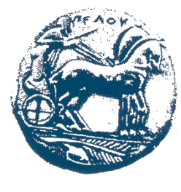        ΕΛΛΗΝΙΚΗ ΔΗΜΟΚΡΑΤΙΑΠΑΝΕΠΙΣΤΗΜΙΟ ΠΕΛΟΠΟΝΝΗΣΟΥΣΧΟΛΗ ΓΕΩΠΟΝΙΑΣ ΚΑΙ ΤΡΟΦΙΜΩΝ ΤΜΗΜΑ ΓΕΩΠΟΝΙΑΣΚαλαμάτα :  18 /10/2019Αριθμ. Πρωτ. : 2/731Καλαμάτα :  18 /10/2019Αριθμ. Πρωτ. : 2/731Ταχ. Δ/νση  : Αντικάλαμος 24100 Καλαμάτα Τηλ.: 27210  45135. Fax: 2721045120E-mail: tg@teikal.grΠληροφορίες  :  Νίκη ΜπούναΘΕΜΑ:  «ΠΡΟΚΗΡΥΞΗ ΕΚΛΟΓΩΝ ΓΙΑ ΤΗΝ ΑΝΑΔΕΙΞΗ ΤΡΙΩΝ (3) ΜΕΛΩΝ ΔΕΠ ΤΟΥ ΤΜΗΜΑΤΟΣ ΓΕΩΠΟΝΙΑΣ ΓΙΑ ΣΥΜΜΕΤΟΧΗ ΣΤΗΝ ΚΟΣΜΗΤΕΙΑ ΤΗΣ ΣΧΟΛΗΣ ΓΕΩΠΟΝΙΑΣ ΚΑΙ ΤΡΟΦΙΜΩΝ ΤΟΥ ΠΑ – ΠΕΛ»Τηλ.: 27210  45135. Fax: 2721045120E-mail: tg@teikal.grΠληροφορίες  :  Νίκη ΜπούναΘΕΜΑ:  «ΠΡΟΚΗΡΥΞΗ ΕΚΛΟΓΩΝ ΓΙΑ ΤΗΝ ΑΝΑΔΕΙΞΗ ΤΡΙΩΝ (3) ΜΕΛΩΝ ΔΕΠ ΤΟΥ ΤΜΗΜΑΤΟΣ ΓΕΩΠΟΝΙΑΣ ΓΙΑ ΣΥΜΜΕΤΟΧΗ ΣΤΗΝ ΚΟΣΜΗΤΕΙΑ ΤΗΣ ΣΧΟΛΗΣ ΓΕΩΠΟΝΙΑΣ ΚΑΙ ΤΡΟΦΙΜΩΝ ΤΟΥ ΠΑ – ΠΕΛ»Προς :  Τα μέλη ΔΕΠ του Τμήματος Γεωπονίας του ΠΑ-ΠΕΛΚοιν: Κοσμήτορα ΣχολήςΠρος :  Τα μέλη ΔΕΠ του Τμήματος Γεωπονίας του ΠΑ-ΠΕΛΚοιν: Κοσμήτορα Σχολής